Publicado en Barcelona el 18/09/2019 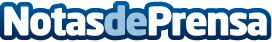 Empoderamiento sexual femenino: La insatisfacción, presente en la mujer  a lo largo de la historiaDel 1 al 8 de octubre. Más de 35 mujeres, psicólogas, sexólogas, terapeutas, ginecólogas, maestras de Tantra y otras expertas en salud femenina compartirán los secretos para que la mujer disfrute plenamente. Las ponencias podrán verse gratuitamente previa inscripción en la web: https://empoderamientosexualfemenino.com/Datos de contacto:Chiara Baldoví669654472Nota de prensa publicada en: https://www.notasdeprensa.es/empoderamiento-sexual-femenino-la Categorias: Nacional Sociedad Eventos http://www.notasdeprensa.es